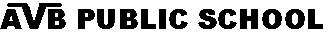 Name: ______________ PRACTICE ASSIGNMENT (2018-19)	            Roll no. ___CLASS – IIIDate: _______________                   ENGLISHSECTION A (OBJECTIVE)Q1. Circle the correct spelling:Grammar				GrammerCalender				CalendarQ2. Fill in the blanks with the correct homophone:Rohan has ____________( pane / pain ) in his leg.Our team has ____________ ( won / one ) the final match.Q3.Fill in the blanks with the correct collective noun:A ______________ ( pride / litter ) of puppies.A ______________ ( swarm / pack ) of bees.Q4.Fill in the blanks with correct pronoun:____________ ( I / You ) am not hungry.Harsh does not play cricket. ____________ ( She / He ) plays hockey.Q5.Write antonymns of the given words:Simple	_____________			2) Remember	_____________Q6. Change the number of the given nouns:	Singular							PluralWoman						  __________________________						FoxesQ7. Add ‘ing’ to the following words and write the correct spelling:		Travel	_________________		2) Run	__________________Q8. Fill in the blanks with a , an or the:There was _________ bag on the table._________ Bhagwad Gita is a holy book of Hindus.I saw _________ elephant in the circus.________ sun rises from ________ east.SECTION B (SUBJECTIVE)Q9. Read the passage carefully and answer the questions given below:The WolfWolf is the strongest member of the dog family. Even with a goat or sheep on its back it can run so fast that it is hard to catch up with it even on a fast running horse. Wolves have very strong jaws. They can crush large bones easily. They live in forests, wild life sancturies and national parks. They also like great plains and fields. They usually hunt at night, but in areas where there are no people, they can also hunt in the day time.They can run sixty kilometres in one day in search of food. It is difficult for an animal in wild area to find food. That is why when they find food they eat ten kilograms of it at a time.Which family does the wolf belong to?Ans.___________________________________________________________Where do the wolves live?Ans._____________________________________________________________	  _____________________________________________________________Write True or False:Wolves never hunt in the day time.		____________Wolves eat a lot.					____________Match the words with their meanings:Hard 					(a)  break to small piecesSearch				(b)  big in sizeCrush				(c)  to find outGreat 				(d)  not easyQ10.	Answer the following questions:Why did Hodja’s wife send Hodja to their neighbour’s house?Ans._____________________________________________________________________________________________________________________________________________________________________________________________Why did the pot fly out of Ramu’s hands?Ans._____________________________________________________________________________________________________________________________What did the Dai tell the women of the village?Ans._____________________________________________________________________________________________________________________________________________________________________________________________Who is the poet of the poem- ‘The Camel’ and why does she want to be a camel?Ans._____________________________________________________________________________________________________________________________________________________________________________________________Q11.	Give rhyming words of the following:Dump	______________		3) Days	_____________Bite 		______________		4) Bare	_____________Q12. Give one word for the following phrases:A respectful way of adressing a person in Turkey		________________The feeling of wanting someone else has			________________Q13.	Read the stanza and answer the questions that follow:I am a Polar bear,I live North of everywhere!I live at the top of the world!The furry white coatI wear in the snow,Keeps me warm when it’s twenty below!Name the poem and the poet.Ans._____________________________________________________________Why does the polar bear say, ‘I live North of everywhere!’?Ans._____________________________________________________________________________________________________________________________Q14. Write a short description on the topic– ‘My School Bag’ ORWrite a moral based story with the title – ‘Greed is a curse’.______________________________________________________________________________________________________________________________________________________________________________________________________________________________________________________________________________________________________________________________________________________________________________________________________________________________________________________________________________________________________________________________________________________________________________________________________________________________________________________________________________________________________________________________________________________________________________________________________________________________________________________________________________________________________________________________________________________________________________________________________________________________________________________________________________________________________________________________________________________________________________________________________________________________________________________Q15.	Write an application to the Principal of your school for three days leave._____________________________________________________________________________________________________________________________________________________________________________________________________________________________________________________________________________________________________________________________________________________________________________________________________________________________________________________________________________________________________________________________________________________________________________________________________________________________________________________________________________________________________________________________________________________________________________________________________________________________________________________________________________________________________________________________________________________________________________________________________________________________________________________________________________________________________________________________________________________________________________________________________________________________________________________________________________________________________________________________________________________________________________________________________________________________________________________________________________________________________________________________________________________________________________________________________